Muy Señora mía/Muy Señor mío,Por la presente le informo que el taller sobre "Plano de Control de las IMT-2020 y las redes incipientes. Problemas vigentes y cómo resolverlos" tendrá lugar en Ginebra el 15 de noviembre de 2017.Toda la información sobre este taller figura en la Circular TSB 43 y en el sitio web.Las modificaciones que se introduzcan en el plan de gestión del tiempo se publicarán en una revisión del Documento TD175/GEN en el sitio web de la Comisión de Estudio 11.Le deseo una reunión agradable y productiva.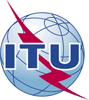 Unión Internacional de TelecomunicacionesOficina de Normalización de las TelecomunicacionesGinebra, 15 de septiembre de 2017Ref.:Ref.:Addéndum 1 a laCarta Colectiva TSB 3/11SG11/DAA:-	Las Administraciones de los Estados Miembros de la Unión;-	Los Miembros del Sector UIT-T;-	Los Asociados que participan en los trabajos de la Comisión de Estudio 11; y a-	Las Instituciones Académicas de la UITTel.:Tel.:+41 22 730 5780A:-	Las Administraciones de los Estados Miembros de la Unión;-	Los Miembros del Sector UIT-T;-	Los Asociados que participan en los trabajos de la Comisión de Estudio 11; y a-	Las Instituciones Académicas de la UITFax:Fax:+41 22 730 5853A:-	Las Administraciones de los Estados Miembros de la Unión;-	Los Miembros del Sector UIT-T;-	Los Asociados que participan en los trabajos de la Comisión de Estudio 11; y a-	Las Instituciones Académicas de la UITCorreo-e:Correo-e:tsbsg11@itu.intA:-	Las Administraciones de los Estados Miembros de la Unión;-	Los Miembros del Sector UIT-T;-	Los Asociados que participan en los trabajos de la Comisión de Estudio 11; y a-	Las Instituciones Académicas de la UITWeb:Web:http://itu.int/go/tsg11A:-	Las Administraciones de los Estados Miembros de la Unión;-	Los Miembros del Sector UIT-T;-	Los Asociados que participan en los trabajos de la Comisión de Estudio 11; y a-	Las Instituciones Académicas de la UITAsunto:Taller sobre el "Plano de Control de las IMT-2020 y las redes incipientes. Problemas vigentes y cómo resolverlos" (15 de noviembre de 2017) con ocasión de la reunión de la Comisión de Estudio 11 del UIT-T; Ginebra, 8-17 de noviembre de 2017Taller sobre el "Plano de Control de las IMT-2020 y las redes incipientes. Problemas vigentes y cómo resolverlos" (15 de noviembre de 2017) con ocasión de la reunión de la Comisión de Estudio 11 del UIT-T; Ginebra, 8-17 de noviembre de 2017Taller sobre el "Plano de Control de las IMT-2020 y las redes incipientes. Problemas vigentes y cómo resolverlos" (15 de noviembre de 2017) con ocasión de la reunión de la Comisión de Estudio 11 del UIT-T; Ginebra, 8-17 de noviembre de 2017Atentamente,(signed)Chaesub Lee
Director de la Oficina de Normalización
de las Telecomunicaciones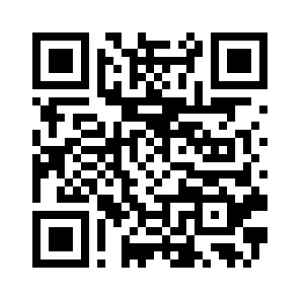 Última información sobre la reunión